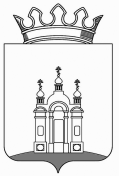 Муниципальное  автономное дошкольное образовательное учреждение«Полазненский детский сад №1»ПРИКАЗ 29.09.2017                                                                                                                     № 44       О зачислении в ДОУЧепкасовой Ларисы ПРИКАЗЫВАЮ:1.Зачислить в МАДОУ «Полазненский детский сад №1»  детей по списку:Основание: заявление родителей (законных  представителей)  и направление в ДОУ.2.Контроль  за  выполнением  приказа  оставляю за собой.Заведующий                                                                                                      Н.А.НечаеваС приказом ознакомлены:Воспитатель группы №1                                            Пермякова С.Ю.Воспитатель группы №1                                            Рашевская Е.В.№Ф.И.О. ребенкаДата рожденияДата зачисления№ группы1Чепкасова Лариса Павловна17.12.201329.09.20171